RE’20 Industry and Innovation Track: Presentation-only Submission Form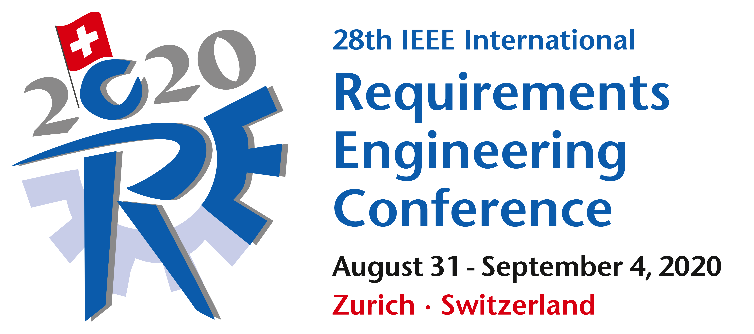 Submissions are due Monday, February 24th, 2020Submit using EasyChair (https://easychair.org/conferences/?conf=re20)This form can be found at the RE’20 Industry Paper submission page:	https://re20.org/index.php/industry-papers/Title of PresentationPresenterType of presentationChoose an item (see Call for Papers)	 Problem Statement	 Experience Report	 Vision PaperExtended abstract
Target 200 words.The guidelines below can be deleted.Describe the context of the problem and why a practical solution is important to industry. Indicate who has been impacted, for how long time, how new the problem is, and what the trigger of the problem is.Identify prior work. You are not expected to have performed a systematic literature review as you would for the research track. However, identify if you are applying your own or someone else’s previously published ideas.Explain what you did and the results you have obtained. What was the environment and the problem that you have investigated? How did you develop and apply any solutions? What were the results, impact, and lessons learned?Describe your findings with supporting data, and do not base your arguments on just your personal opinion or conjecture. Industry track presentations may be based on topics for which there was originally no expectation of writing a paper and consequently no controlled data gathering. Describe the data you have or will have.Discuss what makes your contribution innovative, significant, and useful for industry. To explain what is new, compare your results with relevant alternatives. If the findings were negative, provide a thorough discussion of the potential causes of failure, and ideally a perspective on how to solve them.Summary of presentationYou will have approximately 20 minutes to present to a knowledgeable audience.Key learning points attendees will take away from your presentationExperience that qualifies the presenters to present this topicWhere have you presented similar topics or presentations before?Any comments for the program committee